Northwestern Objective Microanastomosis Assessment Tool (NOMAT)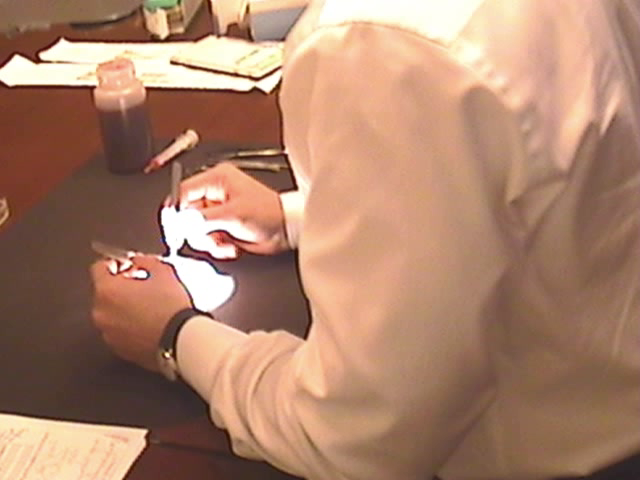 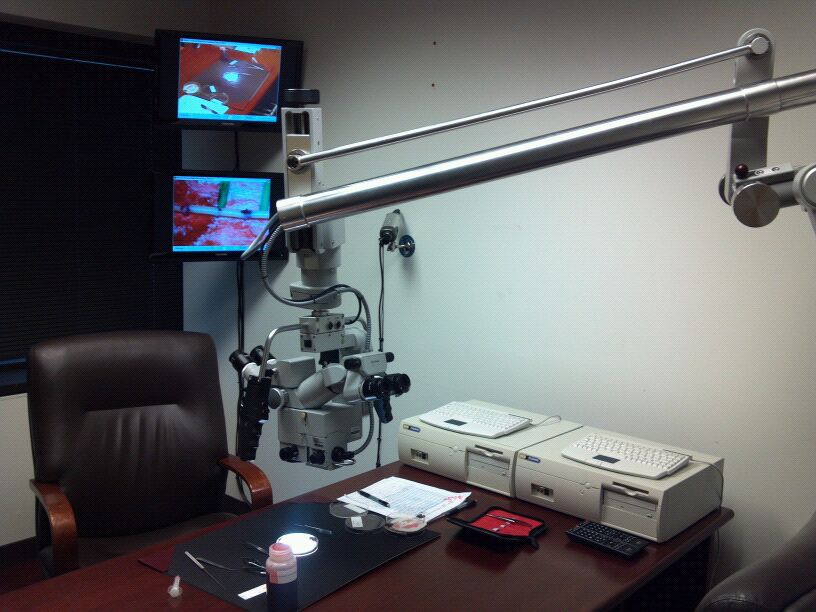 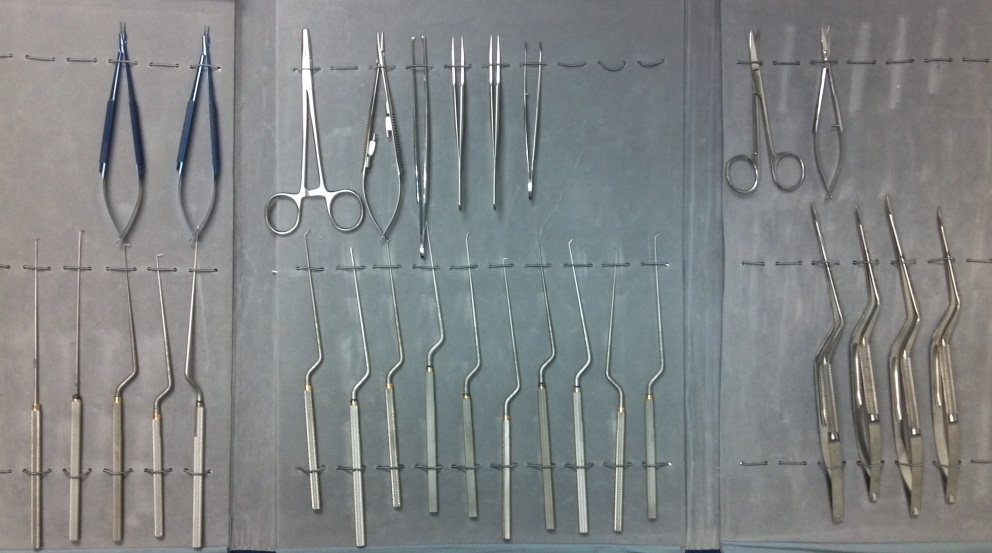 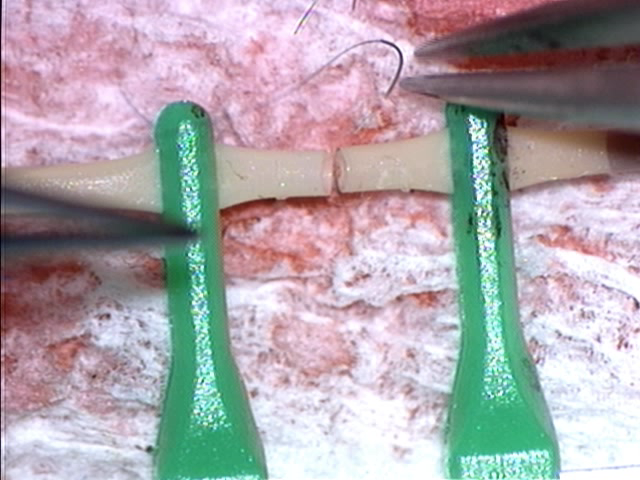 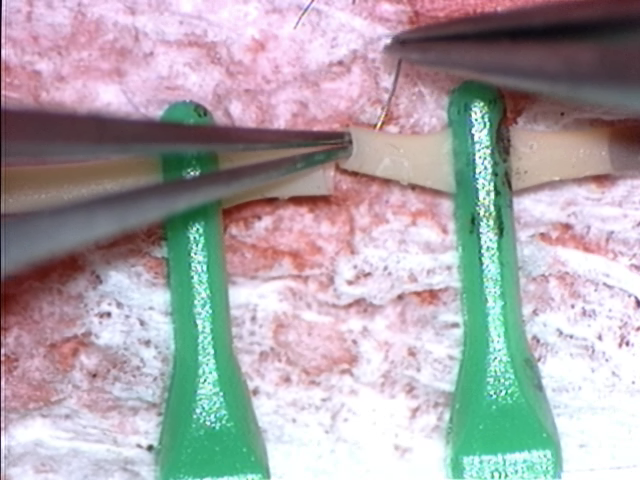 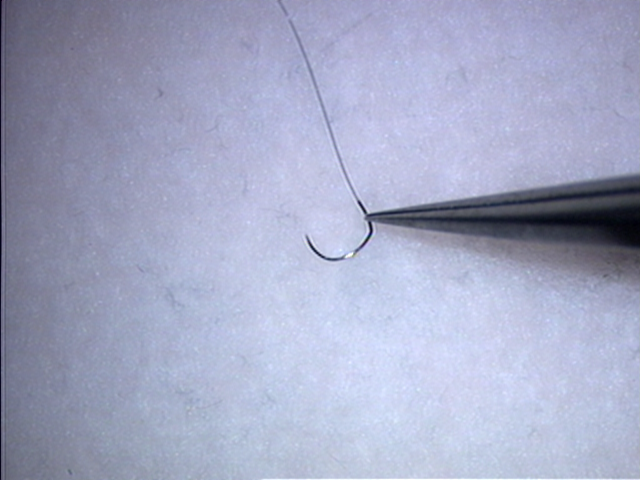 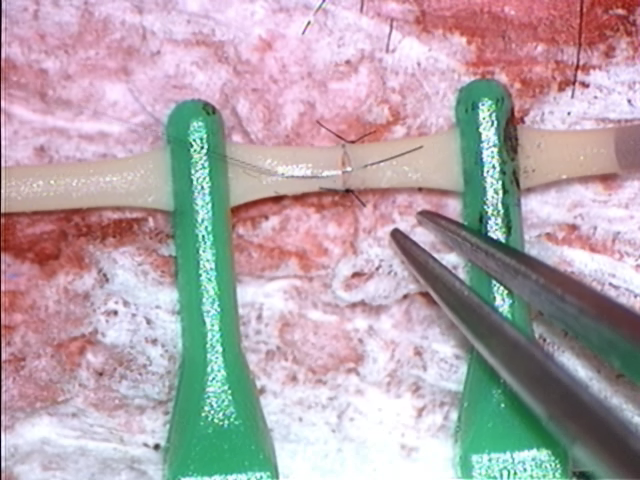 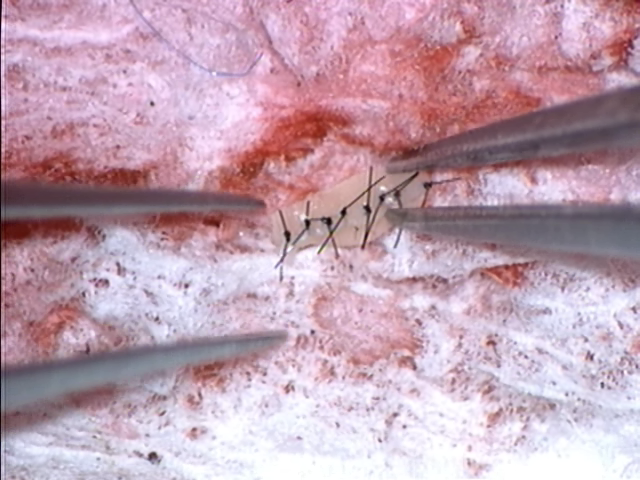 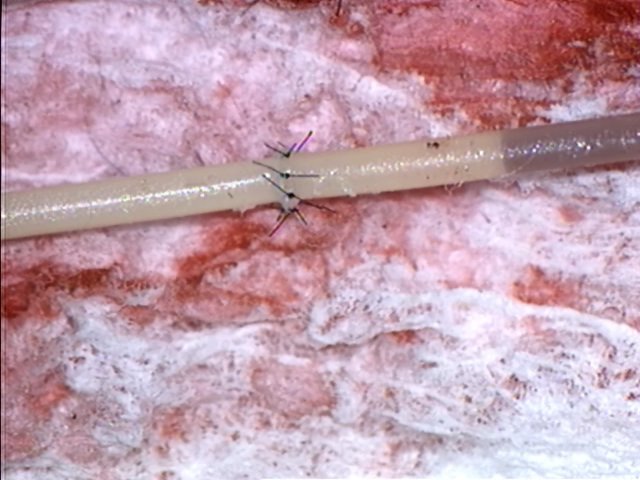 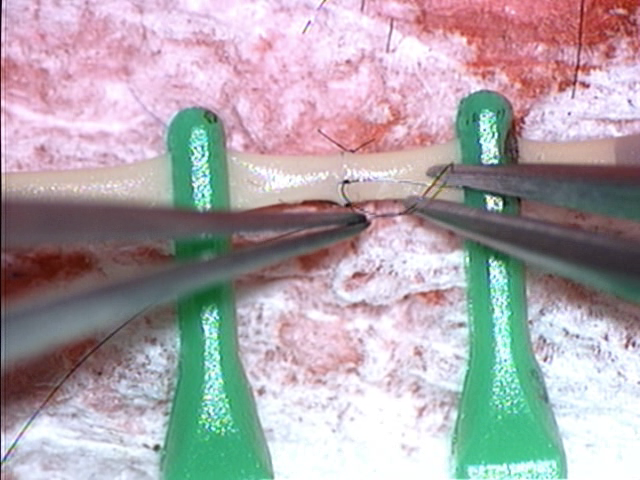 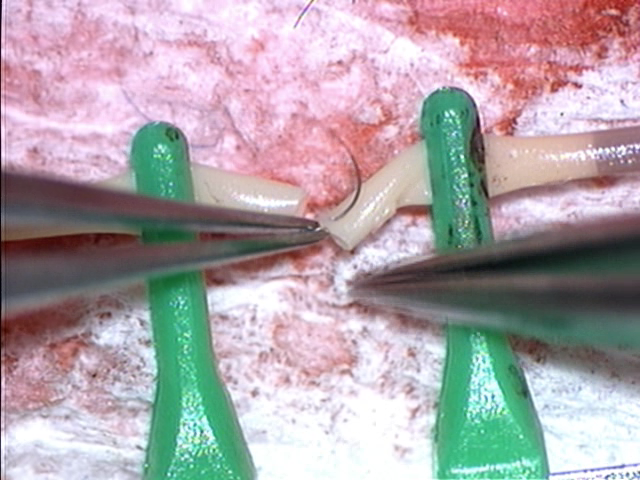 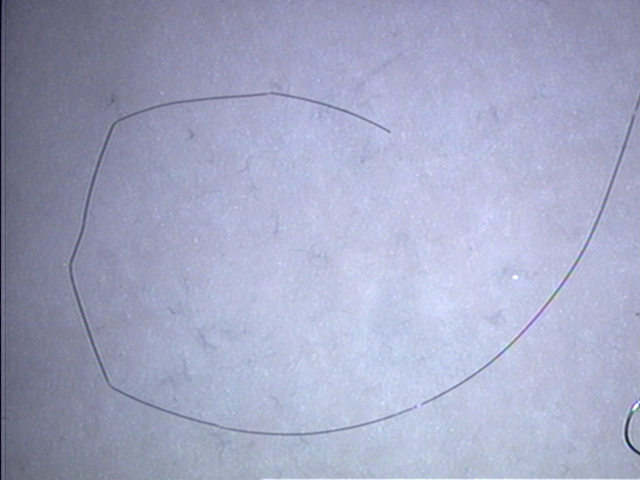 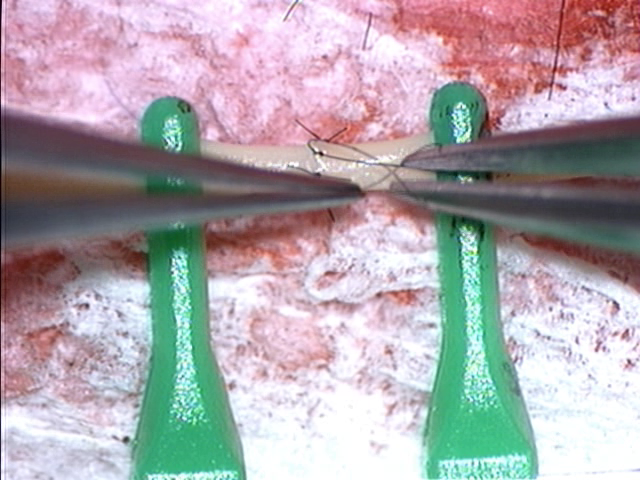 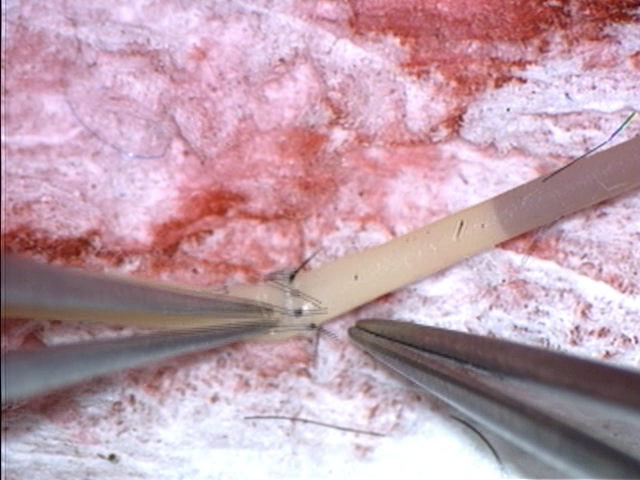 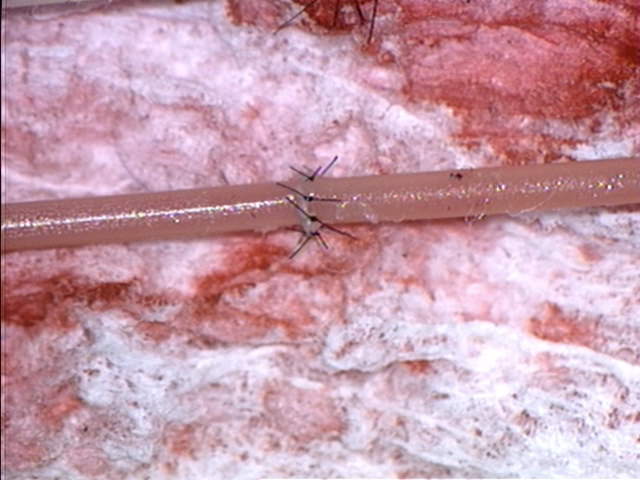 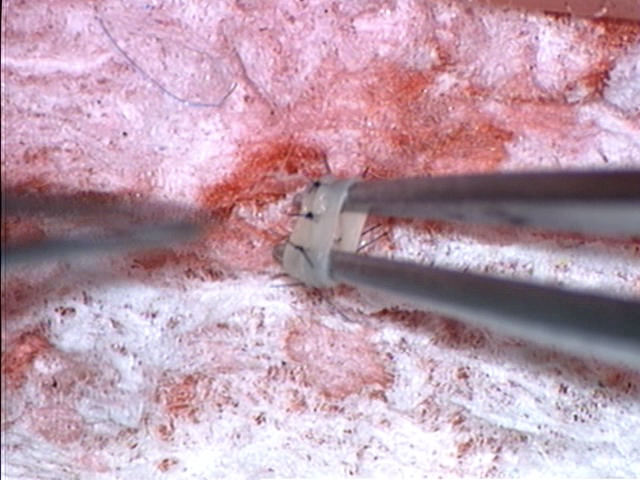 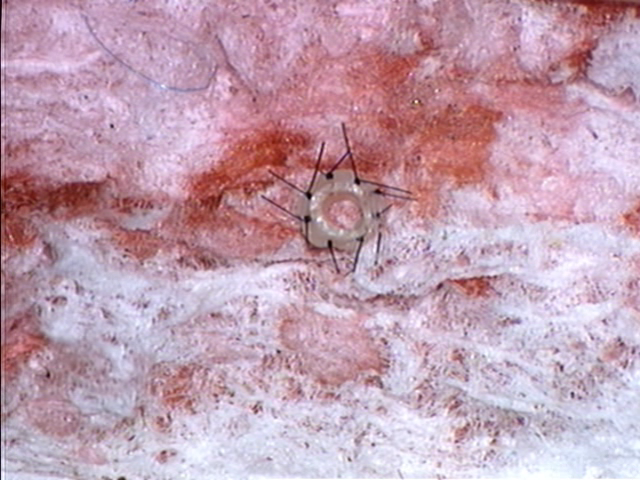 DecisionPass:Fail:Overall grade on 100